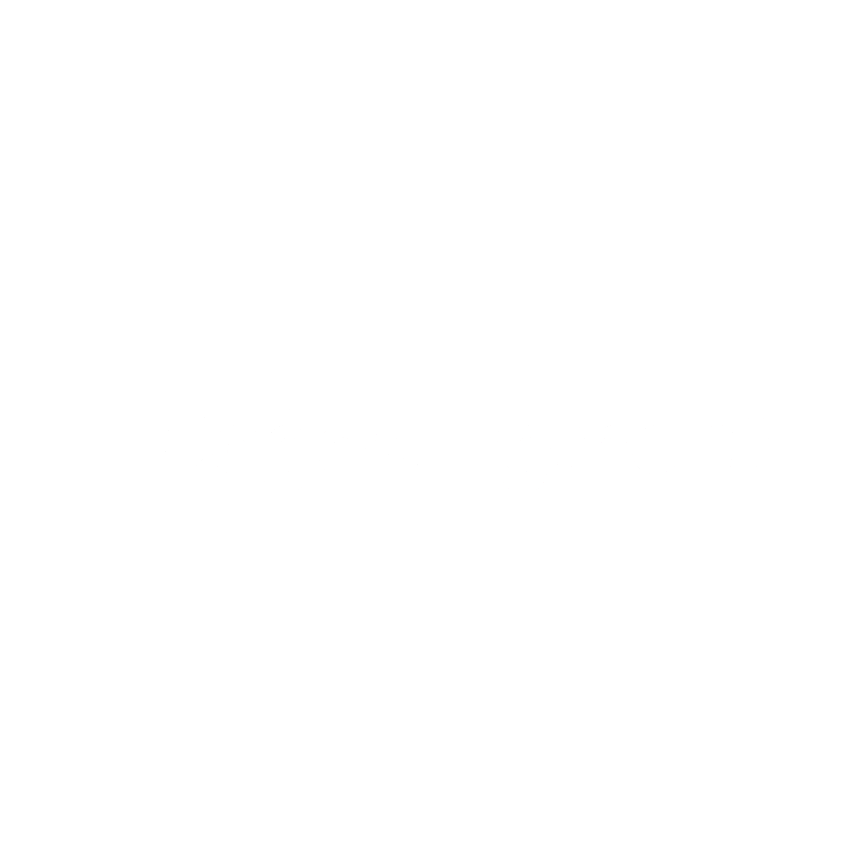 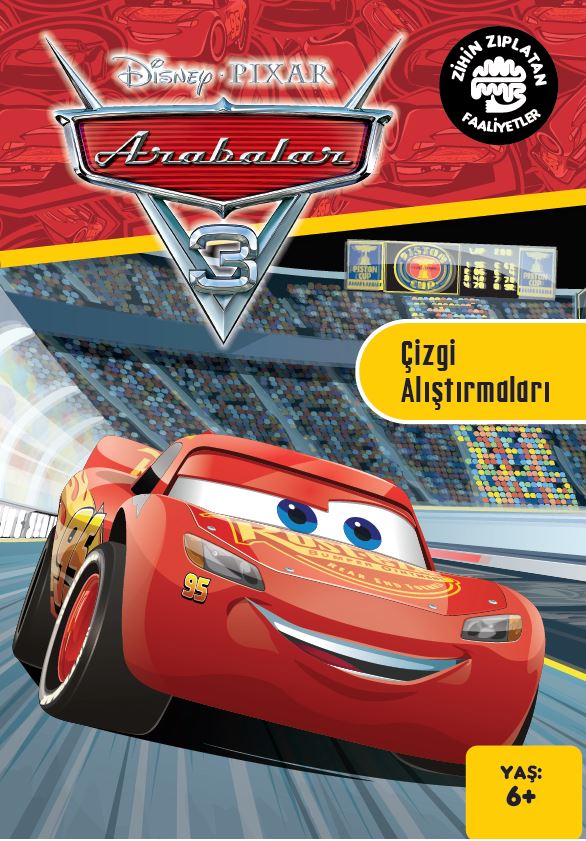 Diğer Bilgiler:D&R Kırılımı: KİTAP/ÇOCUK/OKUL ÇAĞI/6+ YAŞ ETKİNLİK